İlk Tanıtım Bildirimi Şablonu_____________________________ (Öğrencinin adını yazın) adlı öğrencinin Sayın Anne/Babası ya da Velisi,Çocuğunuz İngilizce öğrenen kişi olarak tanımlanmıştır. İngilizce öğrenen bir kişi, (1) baskın dili ya da anadili İngilizce dışında başka bir dil olan ve (2) okula etkili bir şekilde katılabilmek için dil bilgisine ve desteğine ihtiyaç duyan bir kişidir. Çocuğunuzun İngilizce dinleme, konuşma, okuma ve yazma konusundaki yeterliliğini daha iyi anlamak için bir dil anketi ve Ohio İngilizce Dil Yeterliliği Tespit Formu (OELPS) kullandık. İşte çocuğunuzun elde ettiği sonuçlar: 
OKUL HER BİR ÖĞRENCİNİN OELPS RAPORUNU (ISR) BURAYA EKLEYECEKTİRİngilizce öğrenen bir kişi olarak çocuğunuz, İngilizce dil eğitimi programına katılmak için uygun bulunmuştur. Program, çocuğunuzun İngilizce dil gelişimini desteklemeye yardımcı olacak ve okuldaki derslere ve etkinliklere verimli bir şekilde katılabilmesini sağlayacaktır. Bu mektup çocuğunuzun İngilizce seviyesini ve çocuğunuzun okula tam olarak katılmasına yardımcı olacak mevcut programı açıklamak amacıyla hazırlanmıştır.Bu programların amacı, çok dilli öğrencilerin İngilizce dinleme, konuşma, okuma ve yazma becerilerini geliştirmeye yardımcı olmayı amaçlamaktadır. Çocuğunuzun akademik olarak ilerleme kaydedebilmesi için dilini gerektiği şekilde geliştirmesine yardımcı olmak amacıyla aşağıdaki programlar oluşturulmuştur:
OKUL GEREKLİ GÖRDÜĞÜ TAKDİRDE AŞAĞIDAKİ PROGRAMLARIN YA DA YAKLAŞIMLARIN LİSTESİNİ DEĞİŞTİRECEKTİRYalnızca İngilizce Ek Eğitim ProgramıÇift Dilli Ek Eğitim ProgramıÇift Dil Programıİkinci Dil Desteği olarak İngilizce'nin Dahil Edildiği İçerik Sınıfları Yeni Öğrenci ProgramıBirleştirilmiş Eğitim ProgramıYapılandırılmış veya Çift Yönlü Yoğunlaştırılmış ProgramDanışmanlık, İzleme ve Akademik YardımDiğer: Tüm programlar mektubun sonundaki sözlükte açıklanmıştır. Program, çocuğunuzun İngilizce dil becerilerini geliştirmenin yanı sıra sınıf geçme ve mezuniyet için yaşına uygun akademik başarı standartlarına ulaşmasına da yardımcı olacaktır. 
Öğrenciler, genel Yeterlilik düzeyine ulaşıncaya kadar İngilizce öğrenen kişi olarak sınıflandırılacaktır. Bu, her yıl bahar ayı boyunca yapılan Ohio İngilizce Dili Yeterlilik Değerlendirmesi (OELPA) eyalet testi ile belirlenir. İngilizce öğrencileri, dört bölümlük testin (dinleme, konuşma, okuma ve yazma) her bir bölümünde 5 üzerinden 4 puan alarak genel Yeterlilik düzeylerini gösterirler. 
Öğrencilerin birçoğu İngilizce konusunda yeterli düzeye ulaşır ve PROGRAM SÜRESİNİ EKLEYİN yıl içinde programımızdan mezun olurlar. Programdan mezun olduktan sonra, ek akademik destek gerekip gerekmediğini belirlemek için çocuğunuzun performansı iki yıl daha izlenir. ÖĞRETİM YILI EKLEYİN öğretim yılı içerisinde, OKUL ADI adlı okulda İngilizce Dili geliştirme programına katılmak için uygun bulunan 4 YIL İÇİNDE MEZUN OLAN ÖĞRENCİLERİN ORANINI GİRİN oranında lise öğrencisi 4 yıl içinde mezun olmuştur. Bu öğrencilerin 5 YIL İÇİNDE MEZUN OLAN ÖĞRENCİLERİN ORANINI GİRİN'si fazladan bir yıl daha okuyarak 5 yıl içinde mezun olmuştur.
Çocuğunuzun İngilizce Dili geliştirme programına katılmasını şiddetle tavsiye ederiz. Sizi bu programın faydaları hakkında daha fazla bilgi almaya davet ediyoruz. Çocuğunuzun İngilizce dil gelişimi bakımından ilerlemesini ve akademik durumunu öğrenmek için lütfen bizimle iletişime geçin ya da bizi ziyaret edin.YETKİLİ KİŞİ EKLEYİN TELEFON NUMARASI EKLEYİN E-POSTA ADRESİ EKLEYİNOkulumuz İngilizce öğrenen tüm öğrencilere hizmet verme mecburiyeti taşısa da, çocuğunuzu İngilizce öğrenme programından ya da program dahilindeki belirli bir hizmetten alma ya da geri çekme hakkında sahipsiniz. Çocuğunuzu okulun İngilizce öğrenme programından ya da belirli bir hizmetinden geri çekseniz bile, çocuğunuz İngilizce öğrenen kişi statüsünde kalmaya devam edecektir. EL öğrencilerinin eğitimsel programlara (20 U.S.C. bölüm 1703[f], 6312[e][3][A][viii]) erişimini sağlamak için, okul 1964 tarihli Yurttaş Hakları Kanununun VI. Bölümü uyarınca gerekli olumlayıcı adımları yerine getirme ve 1974 tarihli Eşit Eğitim Fırsatı Kanunu uyarınca ilgili aksiyonları alma mecburiyetine sahiptir.Bu bilgileri anlıyorum ve çocuğumun İngilizce dil hizmetlerinden yararlanmasına izin veriyorum. 	Bu bilgileri anlıyorum ve çocuğumu yukarıdaki programlardan geri çekmek için bölge personeliyle görüşmek istiyorum. Yukarıdaki dili anlamıyorum ve verilen bu bilgi hakkında ek dil desteği ve açıklama talep ediyorum.	(Anne/Baba veya Veli ad ve soyadı)(Anne/Baba veya Veli İmzası)			Tarih (Ay/Gün/Yıl)Programa Devam Eden İngilizce Öğrenen KişiKimlik Bildirim Şablonu_____________________________ (Öğrencinin adını yazın) adlı öğrencinin Sayın Anne/Babası ya da Velisi,Her yıl çocuğunuzu değerlendirmek ve çocuğunuzun İngilizce yeterlilik düzeyi bakımından sizi bilgilendirmekle yükümlüyüz. Ohio İngilizce Dili Yeterlilik Değerlendirmesi sonuçları doğrultusunda çocuğunuz İngilizce öğrenen kişi statüsünde kalmaya devam edecek. İşte çocuğunuzun elde ettiği sonuçlar: 
OELPA BİREYSEL ÖĞRENCİ RAPORUNU EKLEYİNİngilizce öğrenen bir kişi olarak çocuğunuz, İngilizce dil eğitimi programına katılmak için uygun bulunmuştur. Program, çocuğunuzun İngilizce dil gelişimini desteklemeye yardımcı olacak ve okuldaki derslere ve etkinliklere verimli bir şekilde katılabilmesini sağlayacaktır. Bu mektup çocuğunuzun İngilizce seviyesini ve çocuğunuzun okula tam olarak katılmasına yardımcı olacak mevcut programı açıklamak amacıyla hazırlanmıştır.İngilizce Öğrenme Programları, çok dilli öğrencilerin İngilizce dinleme, konuşma, okuma ve yazma becerilerini geliştirmeye yardımcı olmayı amaçlamaktadır. Çocuğunuzun akademik olarak ilerleme kaydedebilmesi için dilini gerektiği şekilde geliştirmesine yardımcı olmak amacıyla aşağıdaki programlar oluşturulmuştur:
AŞAĞIDAKİ PROGRAMLARIN YA DA YAKLAŞIMLARIN LİSTESİNİ GEREKTİĞİ ŞEKİLDE DEĞİŞTİRİNYalnızca İngilizce Ek Eğitim ProgramıÇift Dilli Ek Eğitim ProgramıÇift Dil Programıİkinci Dil Desteği olarak İngilizce'nin Dahil Edildiği İçerik Sınıfları Yeni Öğrenci ProgramıBirleştirilmiş Eğitim ProgramıYapılandırılmış veya Çift Yönlü Yoğunlaştırılmış ProgramDanışmanlık, İzleme ve Akademik YardımDiğer: Tüm programlar bu mektuba eklenen sözlükte açıklanmıştır. Program, çocuğunuzun İngilizce dil becerilerini geliştirmenin yanı sıra sınıf geçme ve mezuniyet için yaşına uygun akademik başarı standartlarına ulaşmasına da yardımcı olacaktır. Öğrenciler genel Yeterlilik düzeyine ulaşıncaya kadar İngilizce öğrenen kişi olarak sınıflandırılacaktır. Bu, her yıl bahar ayında yapılan Ohio İngilizce Dili Yeterlilik Değerlendirmesi (OELPA) eyalet testi ile belirlenir. İngilizce öğrenen kişiler, dört bölümlük testin (dinleme, konuşma, okuma ve yazma) her bir bölümünde 5 üzerinden 4 puan alarak genel Yeterlilik düzeylerini gösterirler. 
Öğrencilerin birçoğu İngilizce konusunda yeterli düzeye ulaşır ve PROGRAM SÜRESİNİ EKLEYİN yıl içinde programımızdan mezun olurlar. Programdan mezun olduktan sonra, ek akademik destek gerekip gerekmediğini belirlemek için çocuğunuzun performansı iki yıl daha izlenir. ÖĞRETİM YILI EKLEYİN öğretim yılı içerisinde, OKUL ADI adlı okulda İngilizce Dili geliştirme programına katılmak için uygun bulunan 4 YIL İÇİNDE MEZUN OLAN ÖĞRENCİLERİN ORANINI GİRİN oranında lise öğrencisi 4 yıl içinde mezun olmuştur. Bu öğrencilerin 5 YIL İÇİNDE MEZUN OLAN ÖĞRENCİLERİN ORANINI GİRİN'si fazladan bir yıl daha okuyarak 5 yıl içinde mezun olmuştur.
Çocuğunuzun İngilizce Dili geliştirme programına katılmasını şiddetle tavsiye ederiz. Sizi bu programın faydaları hakkında daha fazla bilgi almaya davet ediyoruz. Çocuğunuzun İngilizce dil gelişimi bakımından ilerlemesini ve akademik durumunu öğrenmek için lütfen bizimle iletişime geçin ya da bizi ziyaret edin.YETKİLİ KİŞİ EKLEYİN TELEFON NUMARASI EKLEYİN E-POSTA ADRESİ EKLEYİNOkulumuz İngilizce öğrenen tüm öğrencilere hizmet verme mecburiyeti taşısa da, çocuğunuzu İngilizce öğrenme programından ya da program dahilindeki belirli bir hizmetten alma ya da geri çekme hakkında sahipsiniz. Çocuğunuzu okulun İngilizce öğrenme programından ya da belirli bir hizmetinden geri çekseniz bile, çocuğunuz İngilizce öğrenen kişi statüsünde kalmaya devam edecektir. EL öğrencilerinin eğitimsel programlara (20 U.S.C. bölüm 1703[f], 6312[e][3][A][viii]) erişimini sağlamak için, okul 1964 tarihli Yurttaş Hakları Kanununun VI. Bölümü uyarınca gerekli olumlayıcı adımları yerine getirme ve 1974 tarihli Eşit Eğitim Fırsatı Kanunu uyarınca ilgili aksiyonları alma mecburiyetine sahiptir.Bu bilgileri anlıyorum ve çocuğumun İngilizce dil hizmetlerinden yararlanmasına izin veriyorum. 	Bu bilgileri anlıyorum ve çocuğumu İngilizce eğitim programından geri çekmek için bölge personeliyle görüşmek istiyorum. Yukarıdaki dili anlamıyorum ve verilen bu bilgi hakkında ek dil desteği ve açıklama talep ediyorum.	(Anne/Baba veya Veli ad ve soyadı)(Anne/Baba veya Veli İmzası)			Tarih (Ay/Gün/Yıl)Dil Gelişimi Tanımı ProgramlarYalnızca İngilizce Ek Eğitim Programı: Gün boyunca verilen talimatlardan hiçbirinin çocuğun anadilinde olmadığı ve İngilizce öğrenen öğrencilerin özel dil gereksinimlerini karşılamak amacıyla tasarlanmış bir programdır. Bu programda sunulan eğitim amaçlı seçeneklerin örnekleri, İkinci Dil (ESL) sınıflarında, grup çalışması oturumlarında, içeriğe dayanan birleştirilmiş derslerde (İngilizce öğrenen öğrencilerin İngilizce yeterlilik düzeyine göre uyarlanmış matematik dersi gibi) tamamen İngilizcedir ve ana ders ortamı (katılım) bir ESL uzmanı tarafından desteklenir. (235023)Yapılandırılmış İngilizce veya ESL Programı: Bu program, öğrencilere İngilizce dil becerileri kazandırarak yalnızca İngilizce verilen ana derslerde öğrencinin başarılı olabilmesini amaçlamaktadır. Öğretmenler İngilizce öğrencilerinin gereksinimlerini karşılamak için özel bir eğitim almışlardır veya çift dilli bir eğitime ya da ESL öğretme yetkisine ve/veya eğitimine sahiptirler. Ayrıca İngilizce öğrencilerinin asıl dilini büyük oranda anlayabilmektedirler. Eğitim dili İngilizce'dir. (235023)Entegre ESL Destekli İçerik Sınıfları: Bu dil desteklerine Birleştirilmiş Eğitim Gözlem Protokolü (SIOP) adı verilir ve akademik eğitim İngilizce (SDAIE) veya birleştirilmiş eğitim şeklinde özel olarak tasarlanmıştır. Bunlar İngilizce öğrencilerine ders veren tüm öğretmenler tarafından kullanılır. Öğretmenler öğrencilere dil ve içerik becerileri, bilişsel beceriler ve çalışma becerileri kazandırmak için akademik içerikteki eğitim materyallerini, öğrenme görevlerini ve ders tekniklerini kullanırlar. Eğitim dili İngilizce'dir. (235019)Birleştirilmiş İngilizce Eğitimi: İngilizce akademik içerik eğitimini tüm İngilizce öğrencilerinin anlayabilmesi için eğitimsel bir yaklaşımı benimsenmiştir. Birleştirilmiş sınıfta öğretmenler; matematik, bilim, sosyal bilimler ve diğer derslerde kavram gelişimi sağlamak amacıyla kelime öğretmek için fiziksel etkinlikler, görsel eğitim araçları ve etrafta bulunan araçları kullanırlar. (235019)Çift Dilli Destek Eğitimi: Gün boyunca verilen talimatlardan bir kısmının çocuğun anadilinde olduğu ve İngilizce öğrencilerinin özel dil gereksinimlerini karşılamak amacıyla tasarlanmış bir programdır. Bu programda sunulan eğitim seçeneğine örnek olarak, çift dilli eğitim onayı veya tasdiki almış bir öğretmenin verdiği çift dilli dersler (hem İngilizce hem de İspanyolca öğretilen bir matematik dersi gibi) veya çift dilli bir eğitim asistanının içerik açıklamalarını öğrencinin anadilinde yapması verilebilir. Bu programdaki öğrenciler günün bazı saatlerinde tamamen İngilizce yapılan oturumlara (ESL sınıfı gibi) katılabilir. (235025)Çift Dilli Program: Çift yönlü kavrama olarak da bilinen bu programda, İngilizce öğrenen öğrenciler ve İngilizce öğrenmeyen öğrenciler talimatları İngilizce ve başka bir dilde alırlar. Çift dilli programlarda, ana dili İngilizce olan ve ana dili İngilizce dışında başka bir dil olan öğrenciler için entegre dil ve akademik eğitim sağlanır. Bu programlar, yüksek akademik başarı elde etmek, birinci ve ikinci dil yeterliliği kazandırmak ve kültürler arası anlayış geliştirmeyi amaçlamaktadır. (235017)Yeni öğrenci: Yeni öğrenci programları özeldir, genellikle yeni gelen göçmenlerin akademik ihtiyaçlarını karşılamak ve geçiş süreçlerini kolaylaştırmak amacıyla tasarlanmış dışa kapalı sistemlerdir. Genellikle, öğrenciler buprogramlara daha geleneksel programlara (ör. İngilizce dili geliştirme programları ya da entegre ESL destekli ana dersler) dahil edilmeden önce katılırlar. (235021)Diğer ProgramlarMevcut İngilizce Öğrenme program kodlarına dahil edilmemiş diğer İngilizce Öğrenme programlarıdır. Danışmanlık, İzleme ve Akademik Yardım gibi konuları içerir: İngilizce öğrencilerini topluluk, birey ve dil öğrencisi olarak daha iyi destekleyebilmek amacıyla bilgi ve kaynak edinmek üzere öğretmenler ve uzmanlar arasında karşılıklı uzlaşmaya dayalı bir etkileşim sağlanır. İngilizce dil yeterlilik standartları tüm müfredata dahil edilir. EL programlarının gerekli bir unsurudur. (235099)ReferanslarAmerika Birleşik Devletleri Eğitim Departmanı Dil Eğitim Programları (LIEP): Temel Literatür İncelemesiListelenen kodlar ODE EMIS Kılavuz 2.9'a referans verirİngilizce Dil Programı Reddetme Bildirim Şablonu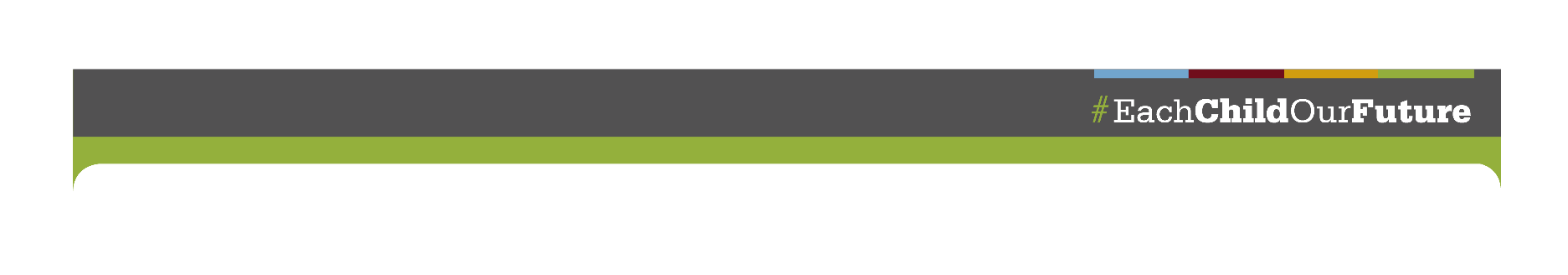 _____________________________ (Öğrencinin adını yazın) adlı öğrencinin Sayın Anne/Babası ya da Velisi,Çocuğunuz için önerilen dil eğitim programını reddetmek istediğinizi anlıyoruz. İngilizce dil programları çocuğunuzun İngilizce dil yeterliliğini geliştirmesine ve diğer derslere katılımını artırmaya yardımcı olmak için özel olarak tasarlanmıştır. Ancak sizinle yaptığımız görüşmede de bahsettiğimiz gibi çocuğunuzun programa katılımını reddetme hakkına sahipsiniz. İngilizce dil programını reddetmek istiyorsanız, lütfen aşağıdaki hususu inceleyip kontrol edin. İfadenin sonuna adınızın baş harflerini ekleyin. Bunu yaparak her bir ifadeyi tamamen anladığınızı ve kabul ettiğinizi belirtirsiniz. İfadelerin her birini kontrol edip adınızın baş harflerini ekledikten sonra lütfen tarih yazıp imzalayın ve formu çocuğunuzun okuluna teslim edin. Çocuğunuzun bu kez İngilizce dil programına katılmasını reddettiğinizi ya da istemediğinizi belirten bu belgeyi bir dosyada saklayacağız. Çocuğumun İngilizce dil yeterlilik puanını biliyorum ve çocuğumun mevcut akademik durumu hakkındaki diğer konuların farkındayım. Çocuğuma ek İngilizce dil eğitimi önerildiğini biliyorum. Okulun çocuğuma sunduğu İngilizce dil programı hakkında yeterli bilgiye sahibim. Mevcut dil eğitim programını okul personeliyle görüşme fırsatım oldu. Okulun bu programı çocuğumun akademik hayatına büyük katkı sağlayacağına inandığı için önerdiğini biliyorum. Federal gereklilikler uyarınca, çocuğumun hala “İngilizce öğrenen kişi” olarak tanımlanmaya devam edeceğini, eyalet sınavlarında İngilizce öğrenen kişiler için sunulan konaklamalardan yararlanabileceğini ve eyaletin artık İngilizce öğrenen kişi olarak tanımlamadığı zamana kadar yılda bir kez İngilizce yeterlilik sınavına gireceğini biliyorum. İstediğim zaman bu yazılı hizmet reddini iptal etme ve çocuğumun derhal dil eğitim programına alınmasını talep etme hakkına sahip olduğumu biliyorum. Bu bilgi bana tamamen anladığım bir dilde sunuldu.Anne/Baba veya Veli AdıAnne/Baba veya Veli İmzası				      					TarihTarih:Öğrenci Adı: Bölge:Okul ve Mezuniyet Derecesi:Tarih:Öğrenci Adı: Bölge:Okul ve Mezuniyet Derecesi:Tarih:Öğrenci Adı: School:Okul Bölgesi ve Derecesi: